День Защитника Отечества                                                                                  воспитатель: Алфеева Т.И.         21 февраля 2024 г в группе № 10 «Колокольчик» прошло праздничное открытое спортивное мероприятие, посвящённое Дню Защитника Отечества, организованное воспитателем группы Алфеевой Т.И., в сотрудничестве с музыкальным руководителем Кожановой Ю.В. и инструктором по физкультуре Гусевым В.Е.           В мероприятии приняли участие папы, дедушки и старшие братья воспитанников группы. Две команды-«Орлы» (взрослые) и «Соколы» (дети) соревновались в сообразительности, сноровке, силе и ловкости. Дети подарили папам поздравительные стихи и весёлый танец «Наряд по кухне». Все участники отвечали на вопросы военной викторины и отгадывали загадки. Прошли сложный путь с трудными препятствиями, и передали письмо в штаб. Испытывали себя в профессиях «Кавалеристы», «Наездники», проверяли на скорость и ловкость в игре «Кто первый?», «Разведчики». В конце праздничного мероприятия все участники исполнили танец «Защитники Отечества» и получили медали. А дети подарили папам открытки.         Мероприятие прошло в прекрасной, весёлой и дружелюбной атмосфере, все получили заряд положительных эмоций и отличного настроения.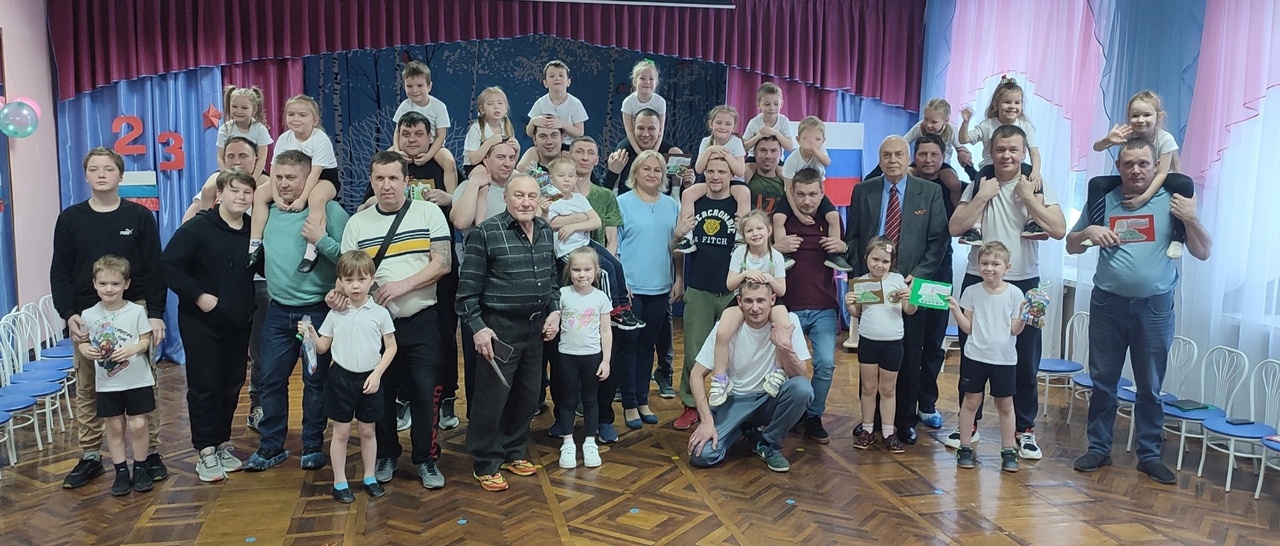 